Режим дня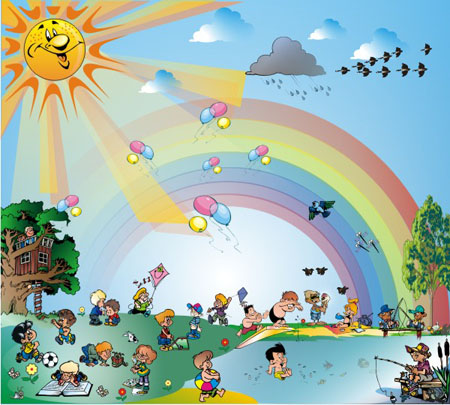 Мы проснулись, потянулись,Сделали зарядку!И умылись, освежились,С телом всё в порядке!Мы одеться не забыли.В детский садик заспешили.Там игрушки ждут ребят,На местах своих сидят.Завтрак вкусный на столе,Хватит всем – тебе и мне.Съесть должны всё постараться,Чтобы лучше заниматься,Много нового узнать,Научиться рисовать.А потом пойдём гулять,Свежим воздухом дышать!Мы играли, наблюдали,И немножечко устали.Вот игрушки соберем,В группу весело пойдём.Там обед уже готов:Суп, котлеты и морковь.Взяли дети ложки,Съели всё до крошки.А теперь пора нам спать,Ляжем все в свою кровать.Мы закроем глазки,Будем слушать сказки.Тихий час, не час, а два,Вот вставать уже пора.Встанем ножками на пол,Босиком чуть-чуть пройдём.Вещи мы свои найдём И кроватки уберем.В группе снова стол накрыт – Это полдник к нам спешит.Мы съедим его скорей,С другом вместе «Кто быстрей?»После полдника игра,Очень рада детвора!Ждут давно игрушки,Куколки-подружки.Вот и мамочка пришла,Значит, нам домой пора,Маме каждый очень рад,До утра, наш детский сад!Домой к ужину пришли,Все поели, спать легли.Время близко к ночи,Всем Спокойной ночи!Воспитатель ГОУ  Д/С   №  497Алексеева Анастасия Андреевна